Application Form
Artmile International Collaborative Learning (AICL)Date:   (day) / (month) / 2021To: Japan Art Mile Foundation
2-16 Ohmachi Ako Hyogo, JAPAN, 678-0205Tel: +81-791-43-5629 / Fax: +81-791-43-5640School Name:_________________________________Principal:_________________________________Signature:_________________________________Please fill out exactly and submit to <jam@artmile.jp>Grade(s)
 /Age(s)　grade /       age　grade /       age　grade /       ageNumber of studentsNumber of studentsSchool
addressPostal Cord:                  Country/region:Postal Cord:                  Country/region:Postal Cord:                  Country/region:Postal Cord:                  Country/region:Postal Cord:                  Country/region:Postal Cord:                  Country/region:TelFaxFaxSchoolURLhttp://http://Email of School orprincipalEmail of School orprincipalName of
teacher(s)Email of teacher(s)Email of teacher(s)Abstract(reason,purpose,expectation,anything you want to appeal)Learning themeSelect a theme(s) from 17 SDGs and describe why and what you want to learn about it.<SDGs>https://www.un.org/sustainabledevelopment/sustainable-development-goals/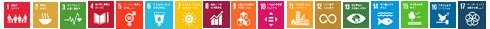 Select a theme(s) from 17 SDGs and describe why and what you want to learn about it.<SDGs>https://www.un.org/sustainabledevelopment/sustainable-development-goals/Select a theme(s) from 17 SDGs and describe why and what you want to learn about it.<SDGs>https://www.un.org/sustainabledevelopment/sustainable-development-goals/Select a theme(s) from 17 SDGs and describe why and what you want to learn about it.<SDGs>https://www.un.org/sustainabledevelopment/sustainable-development-goals/Select a theme(s) from 17 SDGs and describe why and what you want to learn about it.<SDGs>https://www.un.org/sustainabledevelopment/sustainable-development-goals/Select a theme(s) from 17 SDGs and describe why and what you want to learn about it.<SDGs>https://www.un.org/sustainabledevelopment/sustainable-development-goals/Application numberApplication numberApplication number2021- A-2021- A-